HAUSAUFGABE 1Übung 1Was sagt man zur Begrüßung, was zur Verabschiedung? Ordne zu.(Apa yang orang katakan untuk menyapa dan  untuk berpisah? Susunlah.)Übung 2Was sagt man wann?(Apa yang orang katakan saat itu?)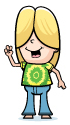 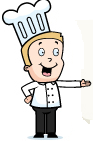 Übung 3Anworte die Frage? (Jawablah pertanyaan berikut!)+  = plus= minusx = mal:  = durchzwei plus sieben ist neunneun minus vier ist fünffünf plus sechs ist elfzwölf durch vier ist dreifünf mal zwei  ist zehneins mal acht ist achtacht durch zwei minus neun ist minus funfvier mal zwei plus drei ist elfzwei, vier, sechs, acht,zehn , zwolf, vierzehn, sechszehn, achtzen, zwanzigzwei, drei, fünf, sieben, neun, elf, dreizehn, funfzehn, siebszehn, neunzehnTschüss!         Guten Tag!          Grüß dich!          Auf Wiedersehen!          Servus!        Hallo!         Bis dann!      Tag!         Morgen!         Ciao!      Bis Später!BegrüßungVerabschiedungHallo!Tschüss!Guten Tag!Auf Wiedersehen!Grüß dich!Bis dann!Servus!Bis Später!Tag!Ciao!Morgen!